Emendamento al D.D.L. n. 109/2022 recante: “Modifiche alle leggi regionali 24 dicembre 2004, n. 28 (Interventi regionali per la promozione di sistemi integrati di sicurezza) e 1 agosto 2008, n. 31 (Disciplina in materia di polizia locale)”.Al comma 3 dell’articolo 3, dopo le parole “i prefetti” sono aggiunte le seguenti parole “nonché i Questori”.Relazione illustrativa:l’emendamento intende prevedere la possibilità che al Tavolo regionale per la sicurezza integrata e la sicurezza urbana possano presenziare anche i quattro Questori delle Province liguri, Autorità di pubblica sicurezza la cui partecipazione risulta di vitale importanza.F.to Roberto Centi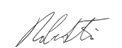 